              Provozní řád školní jídelny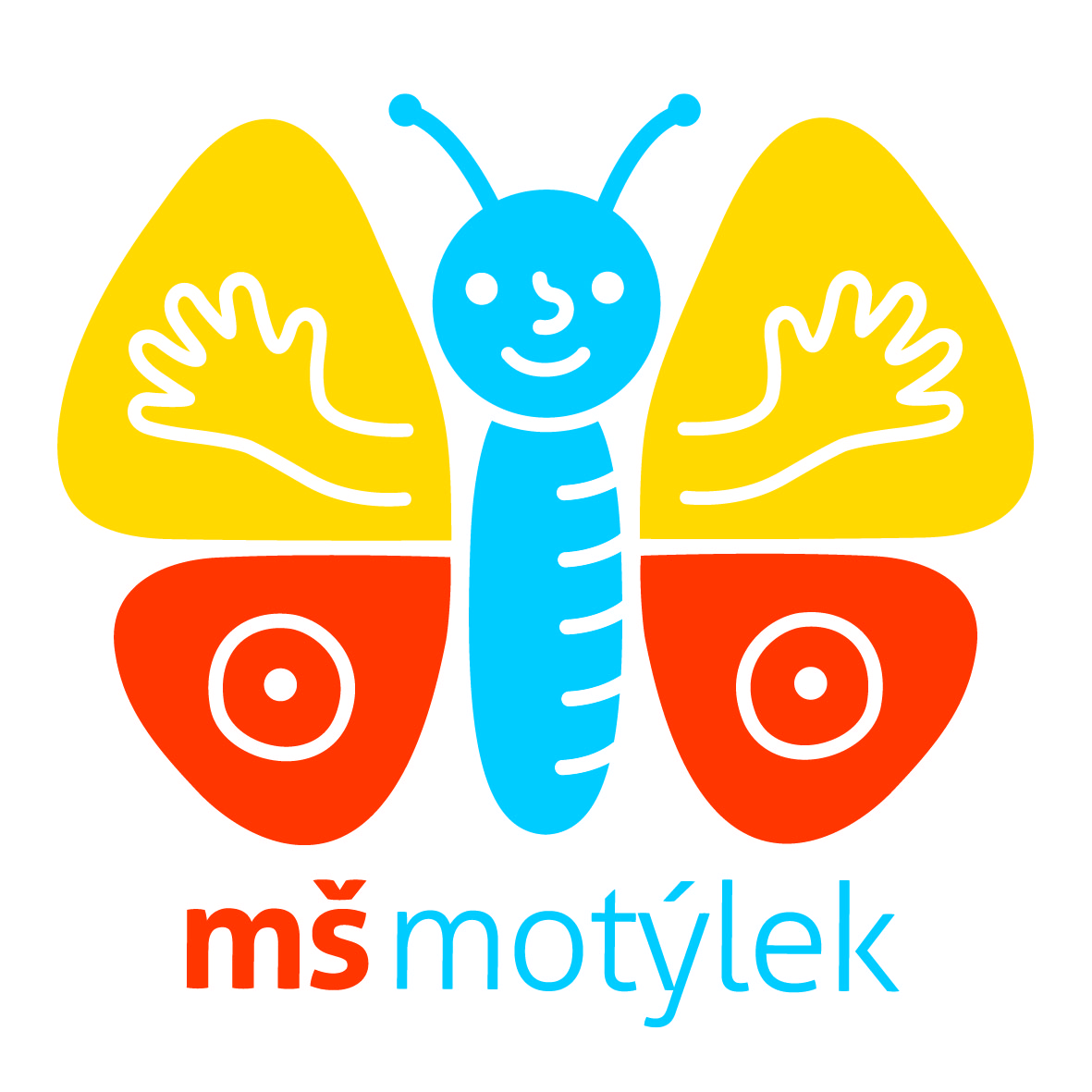 Mateřské školy Motýlek, Mělník, příspěvková organizace, Nemocniční 107Stravování dětí je zajištěno podle platných norem a předpisů 3x v průběhu dne.Provoz školní jídelny: 6,30 hod. – 15,00 hod.                     Platby strávníků:                                          3-6 let                            7-10 let                               Přesnídávka                                       11,00 Kč                           12,00 Kč           Oběd                                      24,00 Kč                           28,00 Kč                                      Svačina                                      10,00 Kč                           10,00 Kč        Celkem:                                    45,00 Kč                          50,00 KčPodávání stravy během dne:                          Přesnídávka                                                       8:30 hod. -   9:00 hod.                                    Oběd                                                      11:30 hod. - 12:00 hod.                                Svačina                                                      14:00 hod. - 14:30 hod.                                                              Zaměstnanci školní jídelnyvedoucí  –  Alena Vítková           kuchařka  -  Olga Stejskalovápracovnice v provozu -  Bronislava Ladecká, Hana Katrenčíková, Jana VlachováPřihlášení dětíZákonný zástupce vyplní přihlášku ke stravování a odevzdá v kanceláři ŠJ do 30. 6. Odevzdáním přihlášky je dítě automaticky přihlášeno od prvního dne nástupu a  po celou dobu školní docházky. Přihlášení platí na dny školní docházky a provozu o prázdninách. Po nemoci nebo jiné nepřítomnosti dítěte v MŠ, rodiče musí stravu přihlásit - (pokud stravu odhlásí na neurčito)  den předem do 14:30 hod.. V pondělí a po dni volna (svátek) nejdéle do 7:30 hod. MŠ neposkytuje specifické stravování pro děti se specifickými potřebami. Pouze v akutních případech lze dohodnout stravování na základě dohody zákonného zástupce s vedením školy a pokud to dovolí podmínky ŠJ. Odhlášení dětíOdhlášení stravy se provádí den předem do 14:30 hod. V pondělí a po dni volna (svátek), je možné stravu odhlásit do 7:30 hod. na internetu www.jidelny.me.cz/skolkaPřístupové údaje získáte u vedoucí stravování po odevzdání přihlášky. V případě nemoci si rodiče mohou první den po domluvě oběd vyzvednout v kuchyni od 11:15 do 11:30 hod. Za pozdní odhlášení je strava účtována v plné výši dle platné vyhlášky č.107/2005 Sb., § 4, odst.9 o školním stravování. Platby za stravné a úplatu za předškolní vzdělávání ( školné )Stravu a školné lze platit  převodem z účtu u kterékoliv banky nebo u přepážky České spořitelny  na naše č.ú. 461028399/0800 vždy s variabilním symbolem – VS dítěte Vám sdělí vedoucí ŠJ, při první platbě převodem lze napsat do zprávy pro příjemce jméno dítěte. Variabilní symbol najdete na „Vyúčtování stravného“ před jménem dítěte a na přístupových údajích za jménem dítěte. Vzdělávání v posledním ročníku MŠ se poskytuje bezúplatně.  Školné  nehradí  ani děti s odloženou školní docházkou. Výše školného je stanovena na 650,-Kč. Stravné a školné se platí měsíc předem. Nový strávníci  uhradí stravné a školné na září nejdéle do 25.srpna (už musí být na našem účtu).  Po obdržení přihlašovacích údajů, si v programu ( jidelny.me.cz/skolka ) k odhlášení stravy, založte e-mail, na který Vám budou chodit předpisy plateb na další měsíce z adresy noreply@bsh.me/skolka.cz. Jinak nelze informovat o platbách.Celodenní strava na září - 19 x 45,00=855,00 + školné 650,00 = 1505,00 Kč  Dopolední strava (bez odpolední svačiny) – 19 x 35,00=665,00 + školné 650,00 = 1315,00 Kč. Děti s odloženou  školní docházkou – 19 x 50,00= 950,00 KčTi, co nemají účet, zaplatí hotově poslední týden v srpnu v kanceláři ŠJ (vchod ze dvora MŠ). Pokladní hodiny: PO,ÚT,ČT 13:00-16:00, ST 7:00-12:00 Souhlas k inkasuplatba se bude strhávat hromadným příkazem po 20.srpnu, do té doby je nutné                                         souhlas – povolení k inkasu odevzdat ve ŠJ. Potvrzení z banky stačí poslat e-mailem na ms.jidelna@centrum.czOdhlášena strava je  vyúčtována ob měsíc pozadu (např. odhlášená strava v září bude vyúčtována v listopadu, protože předpis k placení na říjen se dává kolem 10.září). Pokud dali rodiče nebo zák. zástupce dítěte souhlas k inkasu, srážku provádí ŠJ hromadným příkazem, těm se odhlášená strava vyúčtovává k 20.tentýž měsíc. Nelze inkasovat jednotlivé platby a proto je nutné zajistit dostatek peněz na účtu. Při nezaplacení stravného a školného tímto inkasem, si rodiče hlídají sami na svém účtu  a částku můžou uhradit hotově ve ŠJ. Nezaplatí-li včas, bude dítě vyloučeno ze stravování do zaplacení dlužné částky.  Vyúčtování  a vrácení přeplatků se provádí až při ukončení docházky do mateřské školy. Na požádání rodičů (vyplní si v Přihlášce ke stravování), kteří platili převodem, můžeme přeplatky vrátit zpět na účet. Menší částky vrátíme v  hotovosti. Ti, co mají založen souhlas k inkasu, vracíme přeplatky automaticky. Přeplatky  nekončících dětí  převádíme na nový školní rok.Rodiče nebo zákonní zástupci se zavazují k včasnému uhrazování stravného a školného nejpozději do 25.dne v daném měsíci na další měsíc, v případě neuhrazení, nebude dítě od 1. dne následujícího měsíce přijato do mateřské školy. Pokud zákonný zástupce opakovaně neuhradí úplatu za vzdělávání v mateřské škole nebo úplatu za školní stravování (§ 123) ve stanoveném termínu a nedohodne s vedoucí ŠJ nebo ředitelkou jiný termín úhrady, bude dítě úplně vyloučeno ze stravování a tím i pobytu v MŠ.Zařazování žáků dle věkových kategoriíPodle vyhlášky 107/2005 Sb. o školním stravování jsou žáci zařazováni do výživových norem a finančních limitů rozhodných pro stanovení výše stravného podle data narození. Do věkových skupin jsou žáci zařazováni na dobu školního roku, ve kterém dosahují věku podle bodů 1 až 4. Dle Školského zákona 561/2004 Sb. § 24 školní rok začíná 1. září a končí 31.srpna následujícího kalendářního roku.S provozním řádem školní jídelny jsou seznámeni všichni rodiče a zák. zástupci strávníků při prvních   informativních schůzkách, kde obdrží přihlášku ke stravování spolu s provozním řádem.
V Mělníku   7.6.2023                                                                                                    vedoucí školní jídelny                                                                                                                                      Alena VítkováKontakty na školní jídelnu: Vedoucí stravování: 731576605Email: ms.jidelna@centrum.czInternetové stránky : www.ms-motylek.czMateřská škola Motýlek, Mělník, příspěvková organizaceNemocniční 107, Mělník 276 01IČO: 750 33 518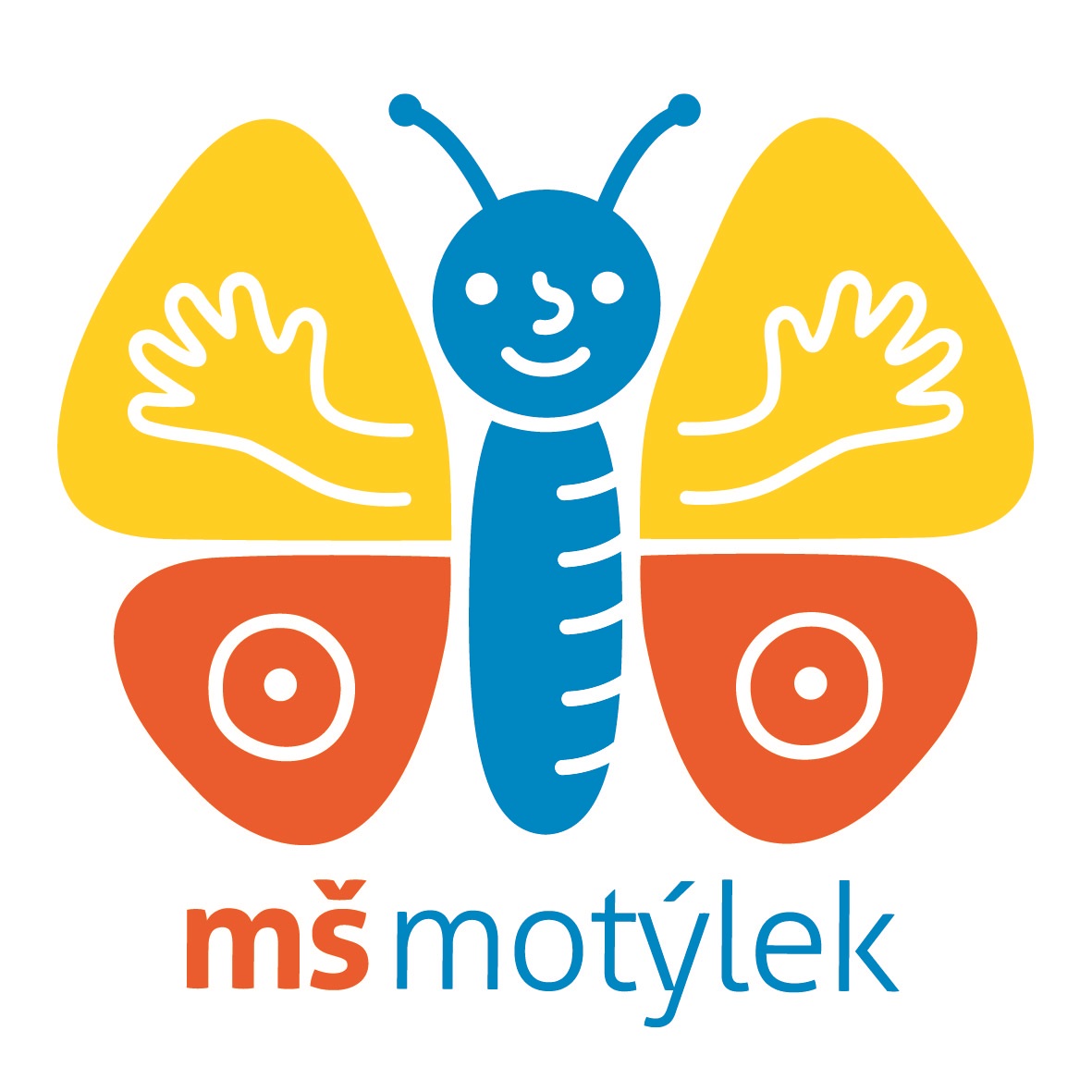 PROVOZNÍ ŘÁD ŠKOLNÍ JÍDELNYZávaznost:Organizační řád je závazný pro všechny strávníky, jejich zákonné zástupce a zaměstnance školy.Organizační řád je závazný pro všechny strávníky, jejich zákonné zástupce a zaměstnance školy.Změny:Nahrazuje „Provozní řád školní jídelny“ ze dne 13.6.2022Nahrazuje „Provozní řád školní jídelny“ ze dne 13.6.2022Vypracovala:vedoucí školní jídelny Alena Vítkovávedoucí školní jídelny Alena VítkováSchválila:ředitelka školy Mgr. Hana Novákováředitelka školy Mgr. Hana NovákováČ.j.: MŠZ 30/2023Č.j.: MŠZ 30/2023Účinnost od: 1.9.2023Spisový znak: A.3Spisový znak: A.3Skartační znak: A 10Počet stran: 2Počet příloh: 0Druh dokumentu: vlastní - řád